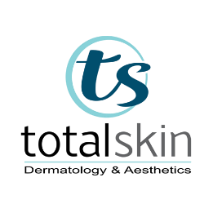 VirtueRF Microneedling - ExactRFThe VirtueRF Microneedling Platform is the most advanced radiofrequency microneedling device available today. The combination of radiofrequency and microneedling has become a proven, non-invasive option to visibly improve skin tone & texture, tightens skin, reduce fine lines and wrinkles, and rejuvenate the skin. The ExactRF handpiece can treat areas that demand absolute precision, which includes the periorbital area, eyebags, festoons as well as the buccal, jawline, and submental regions.  What to ExpectExactRF is a single needle handpiece that targets the skin around the eyes, festoons, jawline, and submental to stimulate the natural production of collagen and elastic and delivers radiofrequency energy at the deepest depths to promote remodeling that tightens and lifts the skin. Prior to your treatment your provider will apply topical numbing to the treatment area to ensure optimal comfort during the procedure. Once the treatment area is numb, your skin will be cleansed, and the ExactRF procedure will begin.Immediately after the procedure the skin may appear red, swollen, bruised, and have a sunburn-like sensation. Other symptoms can include micro-scabs, pinpoint bleeding, and drainage. Expect 1 – 2 weeks of downtime. Superficial skin tightening will be visible causing small “lumps” or nodules, which will reduce over time. You will begin to see results within the first month. As collagen production continues over the next few weeks your skin will continue to gradually improve and the full benefits will be apparent in approximately 90 days.For optimal results, most providers will recommend a series of 2 – 3 treatments, spaced 4 – 6 weeks apart. To maintain results, a treatment every 6 - 12 months is recommended. Pre-TreatmentAvoid any kind of tanning (spray tans, sun tanning, and tanning beds) for 1-2 weeks prior to your treatment.Avoid other procedures on the same area you intend to have treated:No facial acids (Retin-A/Retinol/Tretinoin) approximately 1 week before or afterNo Botox, Dysport, Kybella or dermal fillers 2 weeks before or afterNo microneedling, laser, or peels 2 weeks before or after unless recommended by your providerNo photosensitizing medications or blood thinners for 1 week priorNo Accutane/Isotretinoin for 6 months priorCleanly shave dark, coarse hairs in treatment area (if applicable)Arrive to your appointment well hydrated. Post- TreatmentImmediately after your treatment your provider will cleanse the area. Followed with a warm compress (if applicable): If instructed by your provider, continue to apply a warm compress to the treatment area for the next 48 hours, 5x a day for 20 minutes. In addition, gently massage the area 5x a day (inward to outward motions) to resolve nodules/lumps.Your provider will apply a post treatment serum & mask for comfort and optimal results.Do not rub the area while bathing and avoid hot water for 24 hours.No make-up on treatment area for 24 hours.Do not use any non-injectable grade serum/ointment/lotion on irritated or inflamed areas.Avoid exercise, hot tubs, saunas, steam rooms, or anything that exposes you to heat for at least 48 hours.Avoid aggressive scrubbing or exfoliation treatments for 1 week. Avoid sun exposure and tanning beds for 7 days and apply a SPF 30+ when outdoors for the following 2 – 4 weeks.Avoid other cosmetic treatments to same area for 4 weeks. Complications/RisksSwelling RednessBruisingTendernessPustules/Pimples/IrritationClear fluid drainageHypo or HyperpigmentationLumps or small nodulesBurn or BlisterScarringIncomplete resultsExclusion CriteriaRecent UV/Sun exposure/Sunless tanner in treatment areaMetal implants in the treatment areaCardiac pacemaker, defibrillator, or other active implantsHistory of keloid scarsPregnancy or nursingActive skin infections, sores, or rashesAcute diseaseCertain autoimmune diseasesPrevious use of gold thread skin rejuvenation Sensitivity to heatPhotosensitizing medications or topicalsAnticoagulant medicationsBleeding disordersTattoo or permanent make-up in treatment areaFitzpatrick Skin Types V & VI